重庆市梁平区人力资源和社会保障局关于印发《重庆市梁平区加快推进社会保障卡“一卡通”应用工作方案》的通知梁平人社发〔2021〕163号各乡镇人民政府（街道办事处），区级各部门，各合作商业银行，有关单位：《重庆市梁平区加快推进社会保障卡“一卡通”应用工作方案》经区政府领导同意，现印发给你们，请认真贯彻执行。重庆市梁平区人力资源和社会保障局                            2021年7月19日    （此件主动公开）重庆市梁平区加快推进社会保障卡“一卡通”应用工作方案为进一步贯彻落实《国务院办公厅电子政务办公室 人力资源社会保障办公厅〈关于依托全国一体化在线政务服务平台做好社会保障卡应用推广工作的通知〉》（国办电政函〔2020〕13号）、《财政部 农业农村部 民政部 人社部 审计署 国务院扶贫办 银保监会〈关于进一步加强惠民惠农财政资金“一卡通”管理的指导意见〉》（财办〔2020〕37号）、《重庆市人民政府办公厅关于印发“渝快办”平台第一批电子证照应用场景推广实施方案的通知》、《重庆市人力资源和社会保障局关于印发〈重庆市人力资源和社会保障局贯彻实施信息化便民服务创新提升行动工作方案〉的通知》（渝人社发〔2021〕13号）文件精神，全面深化社会保障卡（简称社保卡）“一卡通”应用，提升服务效能，真正实现以社保卡为载体的居民服务“一卡通”，特制定本方案：一、重要意义2020年8月20日，习近平总书记在扎实推进长三角一体化发展座谈会上指出：“要探索以社会保障卡为载体，建立居民服务‘一卡通’，在交通出行、旅游观光、文化体验等方面率先实现‘同城待遇’”。党中央、国务院在新时代推进西部大开发形成新格局等文件中作出重要部署“推广以社会保障卡为载体的‘一卡通’服务管理模式”。2020年9月人社部先后两次组织召开专题研讨会，交流各地社保卡“一卡通”经验成效，部署推进社保卡“一卡通”应用工作。全面推进社保卡“一卡通”应用，是落实习近平总书记和党中央、国务院创新民生服务要求，增强人民群众幸福感、获得感、安全感的重要举措；是进一步方便人民群众，实现政务服务“一网、一门、一次”改革的重要途径；是改善社保卡持卡人服务体验，提升公共服务效能的有力抓手；是落实“放管服”改革，进一步优化营商环境，加快推进成渝双城经济圈建设的有力举措。各级各部门要充分认识社保卡“一卡通”应用工作的背景和意义，充分发挥信息化创新驱动作用，以人力社保领域全业务用卡为基础，加快推动在政务服务、惠民惠农补贴发放、就医购药、金融服务、智慧城市等公共服务领域的“一卡通”应用，提升便民服务水平，实现服务民生“芯连心”。二、工作目标严格对照重庆市梁平区社会保障卡“一卡通”应用目录（附件1），开展业务进卡工作，成熟一项实施一项，力争年底前总体进度不低于60%。以“渝快办”为基础，以电子社保卡为载体，配合全市推进社保卡（电子社保卡）在交通出行、文化体验、旅游观光等领域应用。全力推广电子社保卡签发应用，力促各项高频业务凭电子社保卡网上办理，确保年底前完成签发率35%的目标任务。持续提升持卡人用卡体验和群众满意度，逐步建立起共建共享共用的社保卡“一卡通”服务新格局。三、工作任务（一）开展社保卡联动服务牵头单位：区人力社保局配合单位：各乡镇人民政府（街道办事处）、各合作商业银行1.清理历史制卡和开户信息区人力社保局要指导各乡镇（街道）对补（换）卡产生的废旧卡以及超过6个月仍未发放到位的历史滞留卡进行彻底清理，一并上交至市级集中销毁；要联合各合作商业银行对历史制卡、开卡情况进行清理，对已注销的社保卡金融账户及时处理，对正常状态的社保卡补全各项开户信息，按中国人民银行开户规定校验信息并开户，提升持卡人信息完整性和准确性。2.在合作银行网点逐步开设社保卡服务窗口按人社部信息中心和重庆市人力社保局信息中心数据共享标准和安全管理要求，区人力社保局应积极配合市级通过“社银平台”将社保卡业务的功能性接口开放给各合作银行，以支持合作银行开设社保卡服务窗口，提供快速发卡服务、异地卡服务、电子社保卡签发引导服务，方便群众就近办卡并启用卡片金融功能。（二）深化社保卡“一卡通”应用牵头单位：区人力社保局配合单位：各乡镇人民政府（街道办事处），区政府相关部门，各合作商业银行1.实行人社领域全业务用卡区人力社保局要按市级工作部署要求，对照人社领域线上线下用卡场景，依托社保卡的身份认证、缴费支付、就医结算等主要功能，将社保卡作为所有人社业务的有效身份凭证和待遇发放结算载体，实现身份凭证用卡、人社缴费凭卡、补贴待遇进卡、工伤结算持卡。推动相关业务规程、用卡流程的调整优化，全面布设读卡扫码终端，实现人社行业用卡“一卡通”。2.拓展其他民生保障领域用卡区委组织部、区发展改革委、区科技局等区级部门对照其他民生保障领域社会保障卡“一卡通”参考应用项目，主动推动其他民生领域用卡场景。以实际行动支持各类民生卡整合，提供集成服务支撑，加快就医购药、惠民惠农及各类财政补贴资金发放、交通出行、观光旅游、智慧城市等领域用卡，推动以社保卡为载体建立居民服务“一卡通”。（三）加强电子社保卡推广应用牵头单位：区人力社保局配合单位：各乡镇人民政府（街道办事处），区级各部门、各合作商业银行各级各单位要持续推进电子社保卡签发应用工作，进一步加强宣传发动，做好服务保障，推动高频业务线上办理。配合市级做好电子社保卡在市内联网图书馆、展览馆、博物馆、旅游景点的使用，“渝快办”PC端、自助终端扫码登录，交通出行，酒店实名登记入住等电子证照应用场景的推广，以宣传促签发，以签发促应用，进一步提升持卡人用卡体验。全区各机关事业单位要广泛发动干部职工学习掌握电子社保卡的签发应用知识，鼓励职工主动签发并转发宣传讯息，确保干部职工电子社保卡签发率100%。各乡镇（街道）要广覆盖、多维度加强电子社保卡宣传，充分利用政策宣传日、赶集日集中宣传推广，广泛发动村、社区干部深入到农村、社区结合养老待遇资格认证、社保转移、信息查询等，鼓励、帮助群众签发应用电子社保卡。各合作商业银行要主动作为，借助网点多、支付宝使用范围广和重要民生签发渠道影响力大的优势，结合社保卡金融支付功能，多渠道宣传、激励、帮助群众签发电子社保卡。四、工作要求（一）严肃政治纪律。建立以社保卡为载体的居民服务“一卡通”，是一项重大政治任务。各乡镇（街道）、区级各部门、有关单位要牢固树立以人民为中心的发展思想，以高度的政治自觉和责任担当，扎实有效开展工作，真正让“一卡通”成为群众的“保障卡”“明白卡”“幸福卡”。（二）加强组织领导。要充分认识推进社保卡“一卡通”应用的重要性和紧迫性，精心组织实施。明确各单位负责人为社保卡“一卡通”应用推进责任人，制定工作方案，落实专人负责具体实施，定期报送推进情况。加强与市级部门的工作对接，主动与区级相关部门沟通配合，形成工作合力，确保“一卡通”应用工作取得实效。（三）注重宣传引导。做好舆论引导工作，围绕社保卡功能、用卡规范和电子社保卡签发应用等内容，充分利用LED屏、网站、qq工作群、微信群等各种宣传媒介，针对不同群体采用多样灵活的宣传手段，帮助群众真正识卡、知卡、用卡。发挥经办大厅和基层平台面对面服务宣传的优势，有效解答群众常见问题和难点问题，持续增强群众获得感。（四）强化任务落实。社保卡“一卡通”涉及范围广、应用项目多，各级各部门要明确目标任务，落实责任，梳理优化业务流程，确保现有的各类待遇发放方式及服务方式到社保卡“一卡通”应用的平稳过渡。区人力社保局负责统筹协调全区社保卡“一卡通”应用工作，大力推行社保卡在人社领域内全业务应用；负责全区社保卡管理及制发、指导区内社保卡服务网点工作，确保社保卡制发通畅有序；牵头在辖区内的社保卡合作银行网点拓展社保卡服务网点，方便群众就近办理社保卡制卡及金融账户激活业务。区级其他相关部门负责做好本领域内社保卡“一卡通”及电子社保卡的应用推广工作，结合自身职能职责，对标对表《重庆市梁平区社会保障卡“一卡通”应用目录》（附件1），加强信息采集和数据核验，按照保证增量、消化存量、先易后难、统筹兼顾、平稳推进的原则抓好落实。各乡镇（街道）负责做好宣传解释工作，主动配合区级各部门推动社保卡在各项民生领域广泛应用；负责辖区内社保卡网点的卡片管理和制发卡工作，保障制卡设备平稳运行，方便群众就近办卡，避免群众多次跑路而引发矛盾。各合作银行负责做好社保卡数据信息清理维护和金融账户激活工作，规范金融账户激活程序，在区行政服务大厅（人社分厅）、各乡镇（街道）公共服务中心及有条件的村、社区便民服务中心安装社保卡金融激活功能POS机便民设备，改善基于金融应用的用卡环境，确保用卡安全、便捷、有序。（五）做好工作督导。各乡镇（街道）、区级各部门、有关单位要切实提高政治站位，自觉把社保卡“一卡通”应用工作纳入长期工作规划，对标应用目录（附件1），于9月20日、12月20日前将应用落实情况（附件2）报送至区人力社保局，联系人：卢友芬，电话：53226959，邮箱：514530364@qq.com。区人力社保局要定期跟进汇总全区推进情况，并及时向区政府汇报，确保社保卡“一卡通”应用落实落地。附件：1.重庆市梁平区社会保障卡“一卡通”应用目录（2020年版）2.                  （单位）社会保障卡“一卡通”应用落实情况3.电子社保卡申领流程4.电子社保卡当前主要应用场景附件1重庆市梁平区社会保障卡“一卡通”应用目录（2020年版）说明：社会保障卡“一卡通”的目标，是以社会保障卡为载体建立居民服务“一卡通”，形成“一卡通”服务管理新模式。本目录是根据市人力社保局社会保障卡应用目录编制而成（市人力社保局社会保障卡应用目录是在人社部社会保障卡应用目录基础编制而成）。2020年版“一卡通”应用目录共160项，并将动态调整。业务范围上包括人社领域与其他民生保障领域用卡。人社领域用卡明确了完成时间，共95项，见表1。其他民生保障领域用卡为鼓励引导性质，由各地根据本地“一卡通”进展情况推进，不做统一的完成时间要求，共65项，见表2。（2）功能上包括身份凭证、缴费和待遇领取、就医结算、信息记录、自助查询、金融支付。身份凭证，主要包括实体卡机读、电子卡扫码、实人认证等多种方式，实体卡视读、电子卡亮证可作为辅助方式，一般不单独使用。缴费，可通过社保卡银行账户缴费，或通过电子社保卡移动支付缴费。待遇领取，指将相关补贴和待遇资金发放至社保卡银行账户；一次申请同时发放的各项待遇按一项应用列出，分别申请的待遇单独列出。就医结算，人社领域主要涉及工伤保险。信息记录，包括卡内记录、后台记录，通过信息记录可以形成卡证合一。自助查询，指通过自助设备或移动终端实现业务查询，包括个人的相关电子证照查询等。（3）用卡形式上包括实体社保卡、电子社保卡。一般的身份凭证、缴费、就医结算、自助查询，均可支持实体卡、电子卡两种形式。待遇领取只使用实体卡银行账户。一、人社领域社会保障卡“一卡通”应用项目二、其他民生保障领域社会保障卡“一卡通”参考应用项目附件2                （单位）社会保障卡“一卡通”应用落实情况人社领域社会保障卡“一卡通”应用项目落实情况表注：请对照应用目录（详见附件1）梳理应用落实情况填报此表，并分别于2021年9月20日、12月20日前报送至区人力社保局（联系人：卢友芬，电话：53226959，邮箱：514530364@qq.com）。二、其他民生保障领域社会保障卡“一卡通”参考应用项目注：请对照应用目录（详见附件1）梳理应用落实情况填报此表，并分别于2021年9月20日、12月20日前报送至区人力社保局（联系人：卢友芬，电话：53226959，邮箱：514530364@qq.com）。附件3电子社保卡申领流程参保人可以通过重庆市政府APP（渝快办）、重庆人社APP、电子社保卡微信小程序、电子社保卡支付宝小程序、四川人社APP等多个途径申领电子社保卡。1.重庆市政府APP。下载并打开“重庆市政府”APP，完成注册后登录（已注册的，直接登录）——在“渝快办”栏下“我的证照”中点击进入“电子社保卡”——点击“确认授权”——进入“领取电子社保卡”页面，点击“领取电子社保卡”——按页面提示进行实人认证——申领成功。2.重庆人社APP。（推荐使用，本APP内服务更齐全，使用更便捷）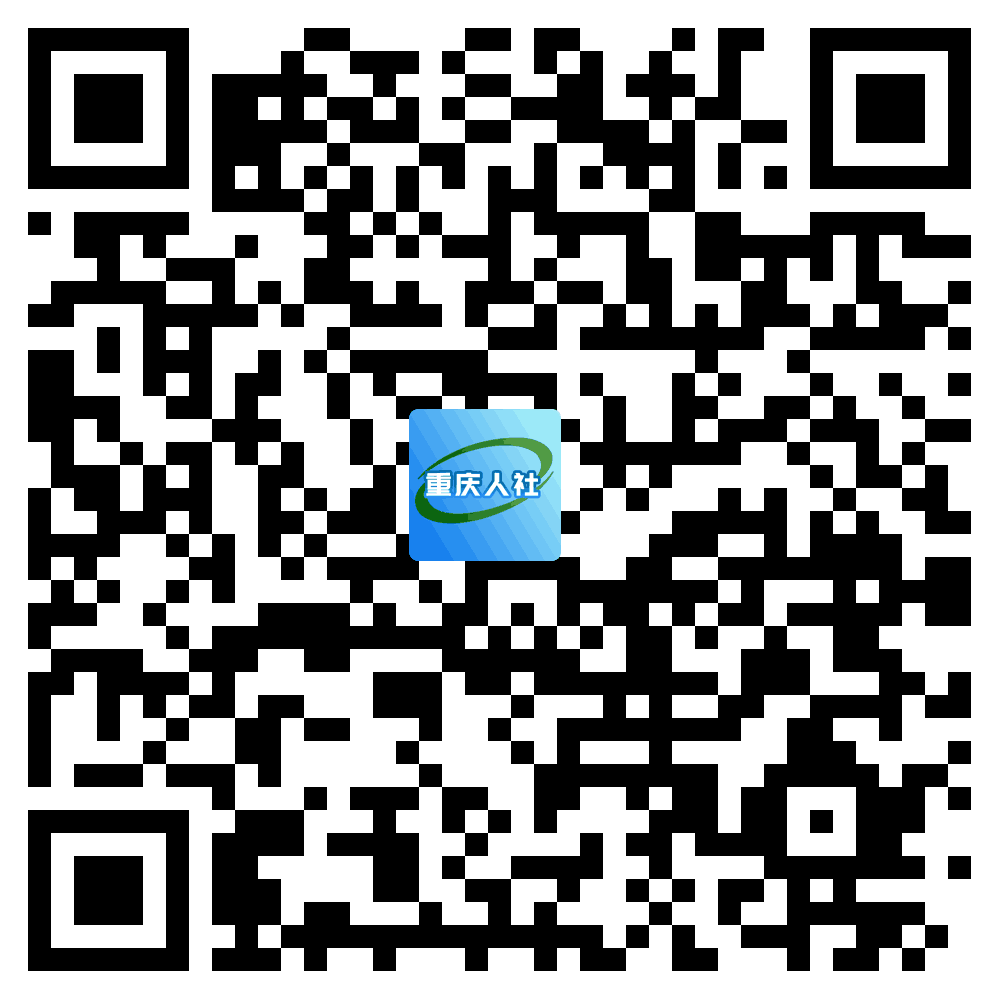 扫描右图二维码，下载并打开“重庆人社”APP ,完成注册后登录（已注册的，直接登录）——首页点击进入“电子社保卡”——录入姓名、身份证信息后，点击“领取电子社保卡”——按页面提示进行实人认证——申领成功。3.电子社保卡微信小程序。方法①：打开“微信”——进入“发现”——点击“我的小程序”——搜索“电子社保卡”并进入 ——点击“电子社保卡”图标——确认“领取”——录入姓名、身份证信息后，点击“下一步”——按页面提示进行实人认证——申领成功。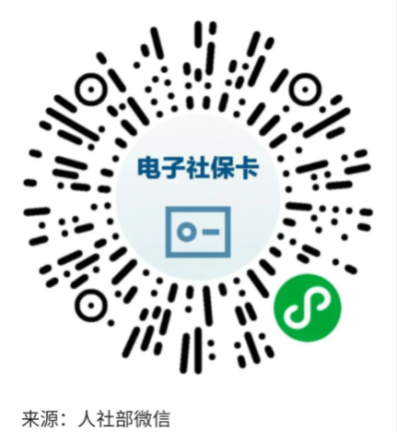 方法②：打开“微信”——扫描右侧“电子社保卡”二维码进入“国务院客户端-社会保障卡”界面——点击“领取电子社保卡”——根据提示逐步进行，领取步骤与“方法①”大致相同。4.电子社保卡支付宝小程序。下载登录“支付宝”——进入“我的”，点击“我的小程序”——搜索“电子社保卡”——进入并领取“电子社保卡”——按页面提示进行实人认证——申领成功。5.四川人社APP。下载并打开“四川人社”APP ——完成注册后登录（已注册的，直接登录）——首页“热门服务”中点击进入“电子社保卡”——录入姓名、身份证信息后，点击“下一步”——进入“领取电子社保卡”页面，点击“领取电子社保卡”——按页面提示进行实人认证——申领成功。附件4电子社保卡当前主要应用场景场景一【自助查询】通过自助服务一体机、手机移动端、网上办事大厅等，查询社保参保信息、就业人才服务信息、个人就业信息、职业培训信息、职业资格信息、职业技能等级信息、创业担保贷款等人社权益信息；申办线上服务，包括但不限于就业创业服务、社保服务、劳动用人服务、人才服务、调解仲裁服务等多类服务。    场景二【图书馆入馆借书】川渝两地群众持实体社保卡刷卡和电子社保卡扫码即可进入重庆图书馆，办理借阅、还书、续借等业务。 场景三【待遇资格认证】电子社保卡支持社会保险待遇领取资格“刷脸”认证，如养老待遇资格认证、工伤待遇资格认证等。场景四【电子社保卡川渝互签】川渝两地群众可在“重庆市政府（渝快办）、重庆人社、天府通办、四川人社”等手机APP申领电子社保卡，享受更多跨省通办服务。场景五【身份凭证】办理人社业务，享受人社及其他政务民生服务的电子身份凭证，政务门户网站的快速注册和登录。场景六【信息记录】记录个人基本信息、人社关键业务信息。业务领域序号应用项目业务场景说明功能分类用卡
形式实体卡
完成时间电子卡
完成时间业务领域序号应用项目业务场景说明功能分类用卡
形式实体卡
完成时间电子卡
完成时间就业
创业1就业登记个人可凭社会保障卡（含电子社保卡，下同）到公共就业和人才服务机构进行就业登记身份凭证实体卡
电子卡2021年12月2021年12月就业
创业2失业登记个人可凭社会保障卡到公共就业和人才服务机构进行失业登记身份凭证实体卡
电子卡2021年12月2021年12月就业
创业3就业失业登记信息查询个人持社会保障卡查询本人就业失业登记信息自助查询实体卡
电子卡2021年12月2021年12月就业
创业4就业创业证记录持卡人就业创业证中的信息，实现卡证合一。在需出具就业创业证办理业务时，个人可凭社会保障卡办理相关业务，并将相关信息写入社会保障卡身份凭证实体卡
电子卡2021年12月2021年12月就业
创业5职业介绍个人（含未就业高校毕业生）可凭社会保障卡到公共就业和人才服务机构进行求职登记、参加现场招聘活动等；或通过电子社保卡参加线上招聘、远程面试、身份认证等身份凭证实体卡
电子卡2021年12月2021年12月就业
创业6就业岗位信息查询个人持社会保障卡查询打印匹配的岗位信息自助查询实体卡
电子卡2021年12月2021年12月就业
创业7享受就业扶持政策申请个人可凭社会保障卡及其他相关证明材料申请享受就业扶持政策身份凭证实体卡
电子卡2021年12月2021年12月就业
创业8就业扶持信息查询个人持社会保障卡查询本人可享受或已享受的就业扶持政策信息自助查询实体卡
电子卡2021年12月2021年12月就业
创业9就业援助申请个人可凭社会保障卡及其他相关证明材料申请就业援助身份凭证实体卡
电子卡2021年12月2021年12月就业
创业10就业援助信息查询个人持社会保障卡查询本人就业援助对象认定信息自助查询实体卡
电子卡2021年12月2021年12月就业
创业11流动人员人事档案接收转递申请个人可凭社会保障卡到流动人员人事档案管理机构申请人事档案接收转递身份凭证实体卡2021年12月—就业
创业12流动人员人事档案管理信息查询个人持社会保障卡查询本人的流动人员人事档案管理信息自助查询实体卡
电子卡2021年12月2021年12月就业
创业13公益性岗位补贴领取通过公益性岗位安置的就业困难人员、建档立卡贫困劳动力，经人社部门审核后，对直接发放至个人的公益性岗位补贴资金发放到公益性岗位安置人员社会保障卡银行账户，个人持社会保障卡经银行渠道领取缴费和
待遇领取实体卡2021年12月—就业
创业14职业培训补贴或生活费补贴领取对个人申请的职业培训补贴或生活费补贴资金，发放到申请者社会保障卡银行账户，个人持社会保障卡经银行渠道领取缴费和
待遇领取实体卡2021年12月—就业
创业15职业技能鉴定补贴领取对个人申请的职业技能鉴定补贴资金，发放到申请者社会保障卡银行账户，个人持社会保障卡经银行渠道领取缴费和
待遇领取实体卡2021年12月—就业
创业16社会保险补贴领取（灵活就业人员）人社部门审核后，将社会保险补贴资金发放到灵活就业人员社会保障卡银行账户，个人持社会保障卡经银行渠道领取缴费和
待遇领取实体卡2021年12月—就业
创业17一次性求职创业补贴领取人社部门审核后，将一次性求职创业补贴资金发放到申请者社会保障卡银行账户，个人持社会保障卡经银行渠道领取缴费和
待遇领取实体卡2021年12月—就业
创业18一次性创业补贴领取人社部门审核后，将一次性创业补贴资金发放到申请者社会保障卡银行账户，个人持社会保障卡经银行渠道领取缴费和
待遇领取实体卡2021年12月—就业
创业19创业担保贷款发放对个人申请的创业担保贷款，如承贷银行与社会保障卡发卡行一致，经审核后，发放到申请者社会保障卡银行账户，个人持社会保障卡经银行渠道领取缴费和
待遇领取实体卡2021年12月—社会
保险
公共
业务20个人参保登记个人直接办理业务时，凭社会保障卡进行参保登记身份凭证实体卡
电子卡2021年12月2021年12月社会
保险
公共
业务21个人参保证明查询打印个人持社会保障卡查询打印本人社会保险参保证明（包括本地、异地）自助查询实体卡
电子卡2021年12月2021年12月社会
保险
公共
业务22社会保险个人权益记录查询打印个人持社会保障卡查询打印本人各项社会保险个人权益记录单（包括本地、异地）自助查询实体卡
电子卡2021年12月2021年12月社会
保险
公共
业务23职业年金个人权益记录单查询打印个人持社会保障卡查询打印职业年金个人权益记录单（包括本地、异地）自助查询实体卡
电子卡2021年12月2021年12月社会
保险
公共
业务24个人参保信息查询个人持社会保障卡查询本人参保、缴费等信息（包括本地、异地）自助查询实体卡
电子卡2021年12月2021年12月社会
保险
公共
业务25基金监督举报投诉个人凭社会保障卡到社会保险行政部门投诉社保征缴、经办、服务机构和用人单位等侵害其社会保险权益行为，举报单位组织和个人违反社会保险法律法规，侵害社会保险基金行为身份凭证实体卡
电子卡2021年12月2021年12月社会
保险
公共
业务26基金监督举报奖励领取社会保险基金监督举报奖励发放到社会保障卡银行账户中，个人凭社会保障卡领取缴费和
待遇领取实体卡2021年12月—社会
保险
公共
业务27养老保险关系转移接续个人凭社会保障卡及其他相关证明材料到转入地社保经办机构或者登录公共服务平台，办理养老保险关系转移申请，包括企业职工、城乡居民、机关事业单位工作人员、退役军人等各类养老保险关系转移身份凭证实体卡
电子卡2021年12月2021年12月养老
保险
待遇28特殊工种岗位人员信息查询个人持社会保障卡查询本人从事特殊工种岗位的备案信息等相关信息自助查询实体卡
电子卡2021年12月2021年12月养老
保险
待遇29职工退休(职)申请个人直接办理业务时，凭社会保障卡及其他相关证明材料申请职工退休(职)身份凭证实体卡
电子卡2021年12月2021年12月养老
保险
待遇30养老保险待遇申请个人直接办理业务时，凭社会保障卡及其他相关证明材料申请养老保险待遇（含供养待遇）身份凭证实体卡
电子卡2021年12月2021年12月养老
保险
待遇31暂停、恢复养老保险待遇申请个人凭社会保障卡申请暂停、恢复养老保险待遇身份凭证实体卡
电子卡2021年12月2021年12月养老
保险
待遇32养老保险注销登记个人或家属凭社会保障卡到社保经办机构办理养老保险注销登记身份凭证实体卡
电子卡2021年12月2021年12月养老
保险
待遇33基本养老保险待遇查询个人持社会保障卡查询打印本人基本养老保险待遇信息和实发情况自助查询实体卡
电子卡2021年12月2021年12月养老
保险
待遇34职业年金待遇信息查询个人持社会保障卡查询打印本人职业年金待遇信息和实发情况自助查询实体卡
电子卡2021年12月2021年12月养老
保险
待遇35养老保险待遇领取资格认证个人（含供养亲属）凭社会保障卡登录公共服务平台办理养老保险待遇领取资格认证（包括本地、异地）身份凭证实体卡
电子卡2021年12月2021年12月养老
保险
待遇36基本养老保险待遇领取养老金、个人账户一次性返还、丧葬费、抚恤金等基本养老保险待遇发放到社会保障卡银行账户中，个人凭社会保障卡经银行渠道领取（包括本地、异地）缴费和
待遇领取实体卡2021年12月—养老
保险
待遇37职业年金待遇领取职业年金发放到社会保障卡银行账户中，个人凭社会保障卡经银行渠道领取（包括本地、异地）缴费和
待遇领取实体卡2021年12月—工伤
保险
待遇38工伤认定申请个人凭社会保障卡及其他相关证明材料申请办理工伤认定身份凭证实体卡
电子卡2021年12月2021年12月工伤
保险
待遇39劳动能力鉴定申请个人凭社会保障卡及其他相关证明材料申请办理劳动能力鉴定（包括初次、再次、复查鉴定）身份凭证实体卡
电子卡2021年12月2021年12月工伤
保险
待遇40工伤认定、鉴定、待遇信息查询个人持社会保障卡查询打印本人工伤认定、劳动能力鉴定、工伤保险待遇信息自助查询实体卡
电子卡2021年12月2021年12月工伤
保险
待遇41停工留薪期确认申请个人或代理人凭社会保障卡及相关证明材料到劳动能力鉴定委员会提出停工留薪期确认申请身份凭证实体卡
电子卡2021年12月2021年12月工伤
保险
待遇42工伤康复治疗期延长申请个人或代理人凭社会保障卡及相关证明材料到社保经办机构提出工伤康复治疗期延长申请身份凭证实体卡
电子卡2021年12月2021年12月工伤
保险
待遇43辅助器具配置确认申请个人、代理人或单位凭社会保障卡及相关证明材料到劳动能力鉴定委员会提出辅助器具配置确认申请身份凭证实体卡
电子卡2021年12月2021年12月工伤
保险
待遇44旧伤复发确认申请个人或代理人凭社会保障卡及相关证明材料到劳动能力鉴定委员会提出旧伤复发确认申请身份凭证实体卡
电子卡2021年12月2021年12月工伤
保险
待遇45工伤就医挂号个人凭社会保障卡在工伤定点医疗机构窗口挂号，通过电话、网上实现预约挂号，通过自助机实现自助挂号、取号等身份凭证实体卡
电子卡2021年12月2021年12月工伤保险待遇46工伤就医服务个人凭社会保障卡在工伤定点医疗机构完成就诊、检查、取药、查询、打印报告单等就医服务流程身份凭证实体卡
电子卡2021年12月2021年12月工伤保险待遇47工伤住院登记个人凭社会保障卡在工伤定点医疗机构办理工伤住院登记身份凭证实体卡
电子卡2021年12月2021年12月工伤保险待遇48转诊转院申请个人凭社会保障卡及相关证明材料到社保经办机构提出工伤就医转诊转院申请身份凭证实体卡
电子卡2021年12月2021年12月工伤保险待遇49工伤康复申请个人凭社会保障卡及其他相关证明材料申请办理工伤康复身份凭证实体卡
电子卡2021年12月2021年12月工伤保险待遇50工伤异地居住（就医）申请个人凭社会保障卡及其他相关证明材料申请办理工伤职工异地居住（就医）备案身份凭证实体卡
电子卡2021年12月2021年12月工伤保险待遇51工伤医疗持卡直接结算个人持社会保障卡在定点机构实现工伤医疗费（门诊、住院）的直接结算（包括本地、异地）就医结算实体卡
电子卡2021年12月2021年12月工伤保险待遇52工伤康复持卡直接结算个人持社会保障卡在定点机构实现工伤康复费的直接结算（包括本地、异地）就医结算实体卡
电子卡2021年12月2021年12月工伤保险待遇53辅助器具配置持卡直接结算个人持社会保障卡在定点机构实现辅助器具配置费的直接结算（包括本地、异地）就医结算实体卡
电子卡2021年12月2021年12月工伤保险待遇54工伤保险待遇申请个人凭社会保障卡及其他相关证明材料申请工伤保险待遇身份凭证实体卡
电子卡2021年12月2021年12月工伤保险待遇55工伤保险待遇变更参保人办理工伤待遇核定业务后，如果发生工伤认定等级、鉴定等级发生变化的情况，办理完工伤复查鉴定后，可以凭社会保障卡及相关证明材料办理工伤等级变更，重新核定工伤待遇身份凭证实体卡
电子卡2021年12月2021年12月工伤
保险
待遇56工伤保险待遇领取资格认证一至四级伤残职工、因工死亡职工供养亲属凭社会保障卡登录公共服务平台办理工伤保险待遇领取资格认证（包括本地、异地）身份凭证实体卡
电子卡2021年12月2021年12月工伤
保险
待遇57工伤医疗费报销资金领取工伤医疗费报销资金发放到社会保障卡银行账户中，个人持社会保障卡经银行渠道领取（包括本地、异地）缴费和
待遇领取实体卡2021年12月—工伤
保险
待遇58工伤康复费报销资金领取工伤康复费报销资金发放到社会保障卡银行账户中，个人持社会保障卡经银行渠道领取（包括本地、异地）缴费和
待遇领取实体卡2021年12月—工伤
保险
待遇59工伤辅助器具配置费报销资金领取工伤辅助器具配置费报销资金发放到社会保障卡银行账户中，个人持社会保障卡经银行渠道领取（包括本地、异地）缴费和
待遇领取实体卡2021年12月—工伤
保险
待遇60工伤津贴及其他工伤保险待遇领取工伤津贴及其他工伤保险待遇（一次性待遇、工亡待遇等）发放到社会保障卡银行账户中，个人持社会保障卡经银行渠道领取（包括本地、异地）缴费和
待遇领取实体卡2021年12月—失业
保险
待遇61失业保险关系转移接续个人凭社会保障卡及其他相关证明材料到转入地社保经办机构或者登录公共服务平台，办理失业保险关系转移申请身份凭证实体卡
电子卡2021年12月2021年12月失业
保险
待遇62失业保险待遇申请失业人员凭社会保障卡及其他相关证明材料申请失业保险待遇身份凭证实体卡
电子卡2021年12月2021年12月失业
保险
待遇63失业保险待遇信息查询个人持社会保障卡查询本人失业保险待遇信息自助查询实体卡
电子卡2021年12月2021年12月失业
保险
待遇64失业保险金领取失业保险金及其他失业保险待遇（如价格临时补贴等）发放到社会保障卡银行账户中，个人持社会保障卡经银行渠道领取缴费和
待遇领取实体卡2021年12月—失业
保险
待遇65技能提升补贴领取对个人申请的技能提升补贴，发放到社会保障卡银行账户中，个人持社会保障卡经银行渠道领取缴费和
待遇领取实体卡2021年12月—失业
保险
待遇66农民合同制工人一次性生活补助领取农民合同制工人一次性生活补助发放到社会保障卡银行账户中，个人持社会保障卡经银行渠道领取缴费和
待遇领取实体卡2021年12月—失业
保险
待遇67失业补助金、农民合同制工人临时生活补助领取失业补助金、农民合同制工人临时生活补助等，发放到社会保障卡银行账户中，个人持社会保障卡经银行渠道领取缴费和
待遇领取实体卡2021年12月
阶段性政策—人才
人事68专业技术人员资格考试网上报名考生身份认证考生使用电子社保卡实名、实人身份认证功能，完成考生用户名密码找回、照片替换、告知承诺等工作，确保考生本人报名身份凭证电子卡—2021年12月人才
人事69人事考试缴费个人可通过社会保障卡银行账户或电子社保卡移动支付功能缴纳人事各类考试报名费，如专业技术人员资格考试、事业单位招聘考试、技能人员职业资格考试、社会化考试等缴费和
待遇领取实体卡
电子卡2021年12月2021年12月人才
人事70人事考试入场人员身份核验个人凭社会保障卡作为身份证件进入考场，按照资格考试有关规定参加考试身份凭证实体卡
电子卡2021年12月2021年12月人才
人事71人事考试成绩、证书查询考生通过电子社保卡查询人事考试成绩、证书自助查询电子卡—2021年12月人才
人事72专业技术人员职业资格证书查询个人持社会保障卡查询本人的专业技术人员职业资格证书自助查询实体卡
电子卡2021年12月2021年12月人才
人事73职业技能电子培训券依托电子社保卡，面向参加职业技能培训人员发放电子培训券，作为劳动者免垫付便捷享受职业技能培训服务的载体，劳动者在培训时使用，培训机构验证身份凭证电子卡—2021年12月人才
人事74职业培训实名登记个人可凭社会保障卡到职业培训机构进行实名登记，凭卡接受培训和享受职业培训补贴身份凭证实体卡
电子卡2021年12月2021年12月人才
人事75职业培训缴费涉及个人需要自费承担部分培训费的情况，或者需要个人全额垫付再返回补贴的情况，个人可通过社会保障卡银行账户或电子社保卡移动支付功能缴纳培训费缴费和
待遇领取实体卡
电子卡2021年12月2021年12月人才
人事76职业培训信息查询个人持社会保障卡查询打印本人可参加或已参加的培训信息自助查询实体卡
电子卡2021年12月2021年12月人才
人事77职业技能提升培训生活费（含交通费）补贴领取职业技能提升培训涉及个人的生活费（含交通费）补贴等，发放到社会保障卡银行账户，个人持社会保障卡经银行渠道领取缴费和
待遇领取实体卡2021年12月—人才
人事78职业技能鉴定评价个人可凭社会保障卡到职业技能鉴定评价机构进行报名、入场等实名、实人身份认证，凭卡接受职业技能鉴定评价身份凭证实体卡
电子卡2021年12月2021年12月人才
人事79职业技能鉴定评价缴费个人可通过社会保障卡银行账户或电子社保卡移动支付功能缴纳职业技能鉴定评价费缴费和
待遇领取实体卡
电子卡2021年12月2021年12月人才
人事80技能人员职业资格证书查询个人持社会保障卡查询本人的技能人员职业资格证书信息，包括证书编号、发证机构名称、发证日期、职业资格名称代码等信息自助查询实体卡
电子卡2021年12月2021年12月人才
人事81职业技能等级证书查询个人持社会保障卡查询本人的职业技能等级证书信息，包括证书编号、发证机构名称、发证日期、技能等级名称代码等自助查询实体卡
电子卡2021年12月2021年12月人才
人事82技工院校毕业证书查询个人持社会保障卡查询本人的技工院校毕业证书信息自助查询实体卡
电子卡2021年12月2021年12月劳动
关系83劳动合同信息查询个人持社会保障卡查询本人劳动合同信息自助查询实体卡
电子卡2021年12月2021年12月劳动
关系84劳动人事争议调解申请个人凭社会保障卡到调解组织申请劳动人事争议调解（包括调解撤回）身份凭证实体卡
电子卡2021年12月2021年12月劳动
关系85劳动人事争议调解信息查询个人持社会保障卡查询本人的劳动人事争议调解信息自助查询实体卡
电子卡2021年12月2021年12月劳动
关系86劳动人事争议仲裁申请个人凭社会保障卡到劳动人事争议仲裁委员会申请劳动人事争议仲裁（包括回避、延期、撤回、仲裁审查确认申请）身份凭证实体卡
电子卡2021年12月2021年12月劳动
关系87劳动人事争议仲裁信息查询个人持社会保障卡查询本人劳动人事争议仲裁案件信息自助查询实体卡
电子卡2021年12月2021年12月劳动
关系88劳动人事争议仲裁现场庭审个人凭社会保障卡到劳动人事争议仲裁庭审现场进行身份认证身份凭证实体卡
电子卡2021年12月2021年12月劳动
关系89劳动保障监察投诉、举报个人向劳动保障监察机构投诉用人单位的劳动保障违法行为、实名举报用人单位的劳动保障违法行为，凭社会保障卡进行身份认证身份凭证实体卡
电子卡2021年12月2021年12月劳动
关系90劳动保障监察案件查询个人持社会保障卡查询本人劳动保障监察案件信息自助查询实体卡
电子卡2021年12月2021年12月劳动
关系91农民工上工实人登记管理农民工在建筑交通水利等施工项目中，凭社会保障卡实现上工下工的实名实人登记身份凭证实体卡
电子卡2021年12月2021年12月劳动
关系92农民工工资领取农民工工资发放到社会保障卡银行账户中，个人凭卡到银行渠道领取缴费和
待遇领取实体卡2021年12月—其他93个人基本信息变更当人员基本信息发生变化时，个人凭社会保障卡进行变更业务身份凭证实体卡
电子卡2021年12月2021年12月其他94公共服务平台登录个人通过实体社保卡读卡或电子社保卡扫码登录自助服务设备，通过电子社保卡扫码登录PC端公共服务系统，通过电子社保卡授权登录移动端APP或小程序身份凭证实体卡
电子卡2021年12月2021年12月其他95业务经办系统登录工作人员通过实体社保卡读卡或电子社保卡扫码登录业务经办系统身份凭证实体卡
电子卡2021年12月2021年12月序号应用项目业务场景说明功能分类用卡形式市级相关单位区级相关单位序号应用项目业务场景说明功能分类用卡形式市级相关单位区级相关单位1政务服务平台扫码登录或授权登录个人通过电子社保卡，在全国一体化在线政务服务平台、各地政务服务平台实现扫码登录、授权登录，快速办理业务身份凭证电子卡政务服务部门区政务服务办2政务服务大厅身份认证个人通过出示社会保障卡，在窗口完成身份确认，快速办理业务身份凭证实体卡
电子卡政务服务部门各政务服务职能部门3党费缴费党员个人可通过社会保障卡银行账户或电子社保卡移动支付功能交纳党费缴费和
待遇领取实体卡
电子卡组织部门区委组织部4高端人才一卡通高端人才凭社会保障卡作为享受服务及办理业务的身份凭证身份凭证实体卡
电子卡组织、科技等相关部门区委组织部区科技局等相关部门5高端人才相关补贴发放高端人才相关补贴统一发放到社会保障卡银行账户，个人凭社会保障卡经银行渠道领取缴费和
待遇领取实体卡组织、科技等相关部门区委组织部区科技局等相关部门6志愿服务时间银行志愿者凭社会保障卡进行志愿服务，记录志愿时间、志愿项目等信息，作为将来享受公共服务的时间银行身份凭证实体卡
电子卡共青团部门团区委7志愿者补助及工资发放志愿者补助及工资等统一发放到社会保障卡银行账户，个人凭社会保障卡经银行渠道领取缴费和
待遇领取实体卡共青团部门团区委8个人信用查询个人持社会保障卡查询公民信用记录身份凭证实体卡
电子卡发展改革部门区发展改革委9教育身份管理个人凭社会保障卡在教育部门、学校获得教育卡、校园卡等身份凭证及“一卡通”服务身份凭证实体卡
电子卡教育部门区教委10教育相关补贴发放困难学生国家奖助学金、教育扶贫移民学生生活费/交通费补助、建档立卡学生/低保特困供养学生补助、普惠性/特惠性教育补贴、教育扶贫资助、残疾学生特殊补助、贫困学生生活补助、学生价格临时补贴、学前教育资助、辞退民办教师生活补贴等统一发放到社会保障卡银行账户，个人凭社会保障卡经银行渠道领取缴费和
待遇领取实体卡教育部门区教委11民族宗教相关补贴发放少数民族学生事务奖励等统一发放到社会保障卡银行账户，个人凭社会保障卡经银行渠道领取缴费和
待遇领取实体卡民族宗教部门区民宗委12旅馆业酒店住宿登记及户籍登记个人凭社会保障卡在酒店身份认证办理住宿登记、省内外户籍及住所迁移身份凭证实体卡
电子卡公安部门区公安局13驾驶证信息证明依托电子社保卡，加载个人驾驶证信息证明身份凭证电子卡公安部门区公安局14民政身份认定个人凭社会保障卡在民政部门办理低收入、社会救助对象等身份认定身份凭证实体卡
电子卡民政部门区民政局15民政相关补贴发放长寿补助金、高龄津贴、最低生活保障补贴、价格临时补贴、孤儿基本生活费和助学金、殡葬补贴、特困供养人员照料护理/丧葬费、临时救助补贴等统一发放到社会保障卡银行账户，个人凭社会保障卡经银行渠道领取缴费和
待遇领取实体卡民政部门区民政局16司法相关补贴发放人民调解员补贴发放、人民调解员因从事工作致伤致残、牺牲的救助、抚恤金等统一发放到社会保障卡银行账户，个人凭社会保障卡经银行渠道领取缴费和
待遇领取实体卡司法部门区司法局17惠民惠农财政补贴资金发放惠民惠农财政补贴资金统一发放到社会保障卡银行账户，个人凭社会保障卡经银行渠道领取缴费和
待遇领取实体卡财政部门区财政局18机关事业单位工作人员工资发放机关事业单位工作人员（含财政性资金聘用人员）工资待遇统一发放到社会保障卡银行账户，个人凭社会保障卡经银行渠道领取缴费和
待遇领取实体卡财政部门区财政局19不动产登记个人凭社会保障卡作为不动产登记的身份凭证身份凭证实体卡
电子卡自然资源部门区规划自然资源局20自然资源相关工作补贴发放地质灾害群测群防员工作补贴统一发放到社会保障卡银行账户，个人凭社会保障卡经银行渠道领取缴费和
待遇领取实体卡自然资源部门区规划自然资源局21林业相关补贴发放森林生态效益补偿、生态扶贫补偿、造林补贴、退耕还林补助等统一发放到社会保障卡银行账户，个人凭社会保障卡经银行渠道领取缴费和
待遇领取实体卡林业部门区林业局22住房保障相关补贴发放农村危房改造补助资金/奖励金、城镇住房保障家庭租赁补贴、农村厕所改造补助、农村住房困难户补贴等统一发放到社会保障卡银行账户，个人凭社会保障卡经银行渠道领取缴费和
待遇领取实体卡住建部门区住房城乡建委23公积金业务查询个人凭社会保障卡在公积金部门进行个人账户、个人明细、贷款还款进度及记录查询，以及缴存证明打印等身份凭证实体卡
电子卡住建部门区住房城乡建委24公积金业务办理个人凭社会保障卡在公积金部门办理异地转入转出业务、对冲还贷业务（贷款提前还款、贷款偿还逾期欠款缴费等）、公积金提取业务（购房租房大修住房提取、偿还贷款提取等）身份凭证实体卡
电子卡住建部门区住房城乡建委25公积金领取个人提取的公积金统一发放到社会保障卡银行账户，个人凭社会保障卡经银行渠道领取缴费和
待遇领取实体卡住建部门区住房城乡建委26公交地铁刷卡（码）乘车个人持社会保障卡在公交、地铁等公共交通刷卡（码）扣费乘车；老年人、残疾人等免费群体持社会保障卡实现免费乘车缴费和
待遇领取实体卡
电子卡交通部门区交通局27交通相关补贴发放公交车、出租车、农村客运车、客运船舶补贴，道路客运燃料消耗量申报和成品油价格补助等统一发放到社会保障卡银行账户，个人凭社会保障卡经银行渠道领取缴费和
待遇领取实体卡交通部门区交通局28交通罚款缴纳对交通行政处罚，个人通过社会保障卡银行账户或电子社保卡移动支付功能缴纳罚款缴费和
待遇领取实体卡
电子卡交通部门区交通局29交通服务个人持社会保障卡作为身份凭证，在汽车、轮渡、火车等公共交通领域办理进出站身份核验身份凭证实体卡
电子卡交通部门
公安部门区交通局区公安局30水利相关补贴发放水库移民直补资金、大中型水库移民后期扶持资金、大中型水库后期扶持人口的给付等统一发放到社会保障卡银行账户，个人凭社会保障卡经银行渠道领取缴费和
待遇领取实体卡水利部门区水利局31农业农村相关补贴发放耕地地力保护补贴、农机购置补贴、冬季瓜菜补贴、养殖种苗补贴、渔业油价补助资金等统一发放到社会保障卡银行账户，个人凭社会保障卡经银行渠道领取缴费和
待遇领取实体卡农业农村部门区农业农村委32文化体验服务个人凭社会保障卡进入展览馆和博物馆等身份凭证实体卡
电子卡文化旅游部门区文化旅游委区规划自然资源局33旅游年卡及公园景点入园个人凭社会保障卡在旅游景点代替旅游年卡作为身份凭证，以及公园景点入园凭证身份凭证实体卡
电子卡文化旅游部门区文化旅游委区林业局34景区购票服务个人通过社会保障卡银行账户或电子社保卡移动支付功能，在旅游景点购买旅游年卡或景区门票缴费和
待遇领取实体卡
电子卡文化旅游部门区文化旅游委                35图书借阅服务个人凭社会保障卡在图书馆代替读者证作为身份凭证借阅图书身份凭证实体卡
电子卡文化旅游部门区文化旅游委36生育服务社会保障卡代替生育服务证作为身份凭证身份凭证实体卡
电子卡卫生健康部门区卫生健康委37卫生健康相关补贴发放计生奔丧补助、独生子女父母奖励补助、村医公共卫生补助资金/生活补贴、计划生育家庭扶助奖励等统一发放到社会保障卡银行账户，个人凭社会保障卡经银行渠道领取缴费和
待遇领取实体卡卫生健康部门区卫生健康委38退役军人身份认定及等级评定退役军人凭社会保障卡进行等级评定及证件办理、享受抚恤及补助对象身份认定，以及作为就业创业服务和政策咨询、职业教育和技能培训等身份凭证身份凭证实体卡
电子卡退役军人
事务部门区退役军人事务局39退役军人相关补贴发放退役金、优抚对象抚恤补助/医疗补助/丧葬补助费、复员军人干部生活补助、企业军转干部生活困难补助、残疾军人护理费、烈士褒扬金、义务兵家庭优待金优抚对象物价补贴、离退休费和津贴补贴等统一发放到社会保障卡银行账户，个人凭社会保障卡经银行渠道领取缴费和
待遇领取实体卡退役军人
事务部门区退役军人事务局40扶贫相关补贴发放扶贫补贴统一发放到社会保障卡银行账户，个人凭社会保障卡经银行渠道领取缴费和
待遇领取实体卡扶贫部门区乡村振兴局41残疾人服务凭证残疾人凭社会保障卡办理残疾人证，或凭社会保障卡享受残疾人服务（如免费乘坐公共交通工具）身份凭证实体卡
电子卡残联部门区残联42残疾人相关补贴发放残疾人家庭无障碍改造补贴、机动轮椅车燃油补贴、重度残疾托养服务补贴、教育/就业创业/发展生产扶持补贴、残疾儿童康复补助、保健按摩补助等统一发放到社会保障卡银行账户，个人凭社会保障卡经银行渠道领取缴费和
待遇领取实体卡残联部门区残联43工会相关补贴发放困难职工帮扶补助、职工医疗互助金、两节慰问金、关爱单亲困难女职工补助、劳模慰问帮扶/荣誉津贴等统一发放到社会保障卡银行账户，个人凭社会保障卡经银行渠道领取缴费和
待遇领取实体卡工会部门区总工会44水电气缴费个人可通过社会保障卡银行账户或电子社保卡移动支付功能缴纳水电气费缴费和
待遇领取实体卡
电子卡45社区门禁个人凭社会保障卡作为社区出入门禁凭证身份凭证实体卡
电子卡46社会保险缴费个人持社会保障卡主动缴费、社会保障卡银行账户协议扣款，或是用电子社保卡移动支付功能，实现灵活就业人员、城乡居民缴纳养老保险费、医疗保险费缴费和
待遇领取实体卡
电子卡税务部门区税务局47就医挂号个人凭社会保障卡在定点医疗机构窗口挂号，通过电话、网上实现预约挂号，通过自助机实现自助挂号、取号等身份凭证实体卡
电子卡卫生健康部门
医保部门
医疗机构区卫生健康委区医保局区内各医疗机构48就医服务个人凭社会保障卡在定点医疗机构完成就诊、检查、取药、查询、打印报告单等就医服务流程身份凭证实体卡
电子卡卫生健康部门
医疗机构区卫生健康委区内各医疗机构49住院登记个人凭社会保障卡在定点医疗机构办理住院登记身份凭证实体卡
电子卡医保部门
医疗机构区医保局区内各医疗机构50医保业务申请个人凭社会保障卡及其他相关证明材料申请办理门诊统筹登记，门诊特殊病、家庭病床、特检特治等特殊医疗待遇，医疗费用零星报销身份凭证实体卡
电子卡医保部门
医疗机构区医保局区内各医疗机构51异地就医申请个人凭社会保障卡及其他相关证明材料申请办理异地就医登记（转诊、转院、异地安置等）身份凭证实体卡
电子卡医保部门
医疗机构区医保局区内各医疗机构52医疗保险临时脱网结算信息记录记录临时脱网状态下持卡人医疗结算信息信息记录实体卡医保部门区医保局53个人医疗保险相关信息查询个人持社会保障卡查询本人就医购药费用结算记录、医疗保险个人账户余额、医疗保险个人账户交易记录、定点医疗机构信息自助查询实体卡
电子卡医保部门区医保局54就医即时结算个人持社会保障卡在定点医疗机构完成医疗费用就医即时结算（包括本地、异地）就医结算实体卡
电子卡医保部门区医保局55药店购药结算个人持社会保障卡在定点零售药店完成购药费用结算（包括本地、异地）就医结算实体卡
电子卡医保部门区医保局56商保大病、医疗救助衔接结算个人持社会保障卡在定点医疗机构完成商业大病保险、医疗救助等的一站式结算（包括本地、异地）就医结算实体卡
电子卡医保部门区医保局57医疗费用报销资金领取医疗费用报销资金（含医疗保险、医疗救助等）统一发放到社会保障卡银行账户，个人凭社会保障卡经银行渠道领取缴费和
待遇领取实体卡医保部门区医保局58医保个人账户返还资金领取异地安置等人员申请医保个人账户返还的资金统一发放到社会保障卡银行账户，个人凭社会保障卡经银行渠道领取缴费和
待遇领取实体卡医保部门区医保局59生育保险待遇申请个人凭社会保障卡及其他相关证明材料申请生育保险待遇身份凭证实体卡
电子卡医保部门区医保局60妊娠登记个人持社会保障卡在定点医疗机构完成妊娠登记身份凭证实体卡
电子卡医保部门
医疗机构区医保局区内各医疗机构61住院登记个人持社会保障卡在定点医疗机构办理住院登记身份凭证实体卡
电子卡医保部门
医疗机构区医保局区内各医疗机构62生育保险相关信息查询个人持社会保障卡查询本人生育保险待遇信息、生育费结算记录信息自助查询实体卡
电子卡医保部门区医保局63生育医疗费即时结算个人持社会保障卡在定点医疗机构完成生育医疗费即时结算（包括本地、异地）就医结算实体卡
电子卡医保部门
医疗机构区医保局区内各医疗机构64生育医疗费报销资金领取生育医疗费报销资金统一发放到社会保障卡银行账户，个人凭社会保障卡经银行渠道领取缴费和
待遇领取实体卡医保部门区医保局65生育津贴领取生育津贴统一发放到社会保障卡银行账户，个人凭社会保障卡经银行渠道领取缴费和
待遇领取实体卡医保部门区医保局业务领域序号应用项目业务场景说明功能分类应用落实情况应用落实情况业务领域序号应用项目业务场景说明功能分类实体卡电子卡就业
创业1就业登记个人可凭社会保障卡（含电子社保卡，下同）到公共就业和人才服务机构进行就业登记身份凭证就业
创业......社会
保险
公共
业务20个人参保登记个人直接办理业务时，凭社会保障卡进行参保登记身份凭证社会
保险
公共
业务......养老
保险
待遇28特殊工种岗位人员信息查询个人持社会保障卡查询本人从事特殊工种岗位的备案信息等相关信息自助查询养老
保险
待遇......工伤保险待遇38工伤认定申请个人凭社会保障卡及其他相关证明材料申请办理工伤认定身份凭证工伤保险待遇......失业
保险
待遇61失业保险关系转移接续个人凭社会保障卡及其他相关证明材料到转入地社保经办机构或者登录公共服务平台，办理失业保险关系转移申请身份凭证失业
保险
待遇......自助查询人事人才68专业技术人员资格考试网上报名考生身份认证考生使用电子社保卡实名、实人身份认证功能，完成考生用户名密码找回、照片替换、告知承诺等工作，确保考生本人报名身份凭证人事人才......劳动关系83劳动合同信息查询个人持社会保障卡查询本人劳动合同信息自助查询劳动关系……劳动
关系其他92农民工工资领取农民工工资发放到社会保障卡银行账户中，个人凭卡到银行渠道领取缴费和
待遇领取劳动
关系其他……序号应用项目业务场景说明功能分类区级落实情况区级落实情况序号应用项目业务场景说明功能分类实体卡电子卡1政务服务平台扫码登录或授权登录个人通过电子社保卡，在全国一体化在线政务服务平台、各地政务服务平台实现扫码登录、授权登录，快速办理业务身份凭证2......3......